                                                             January 2025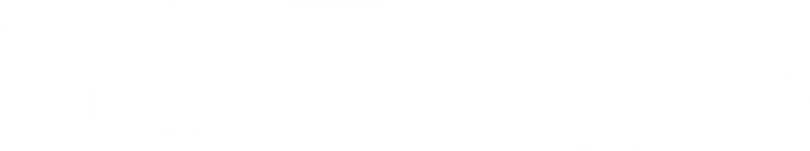 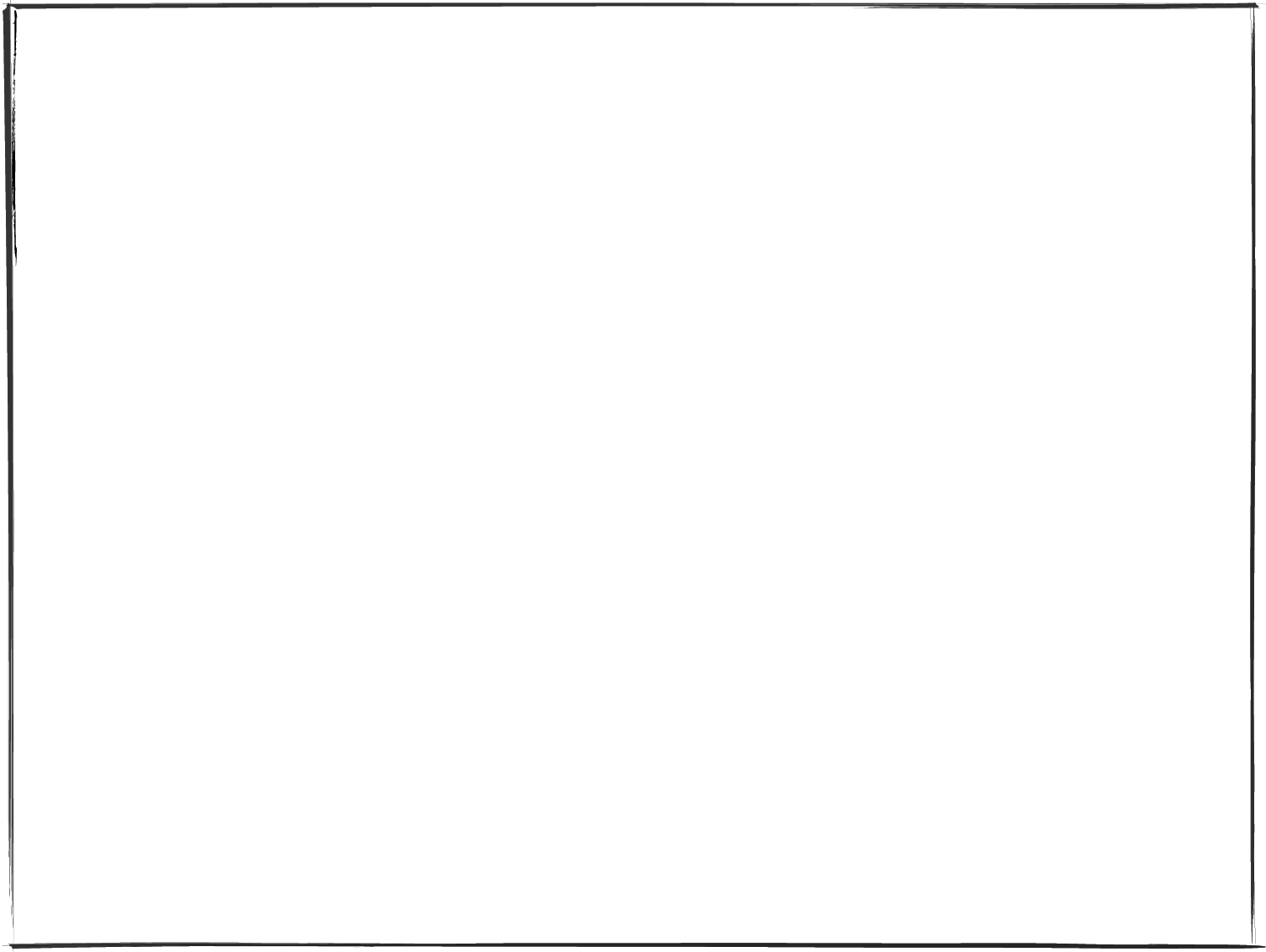                                                              FEBRUARY 2025                                                             March 2025                                                             April 2025                                                             MAY 2025                                                             JUNE 2025                                                             JULy 2025                                                             AUGUST 2025                                                             SEPTember 2025                                                             October 2025                                                             November 2025                                                             DEcember 2025Sunday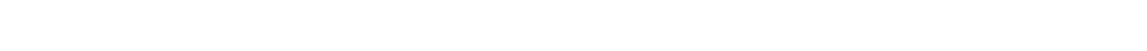 MondayTuesdayWednesdayThursdayFridaySaturday12345678910111213141516171819202122232425262728293031SundayMondayTuesdayWednesdayThursdayFridaySaturday12345678910111213141516171819202122232425262728SundayMondayTuesdayWednesdayThursdayFridaySaturday12345678910111213141516171819202122232425262728293031SundayMondayTuesdayWednesdayThursdayFridaySaturday123456789101112131415161718192021222324252627282930SundayMondayTuesdayWednesdayThursdayFridaySaturday12345678910111213141516171819202122232425262728293031SundayMondayTuesdayWednesdayThursdayFridaySaturday123456789101112131415161718192021222324252627282930SundayMondayTuesdayWednesdayThursdayFridaySaturday12345678910111213141516171819202122232425262728293031SundayMondayTuesdayWednesdayThursdayFridaySaturday12345678910111213141516171819202122232425262728293031SundayMondayTuesdayWednesdayThursdayFridaySaturday123456789101112131415161718192021222324252627282930SundayMondayTuesdayWednesdayThursdayFridaySaturday12345678910111213141516171819202122232425262728293031SundayMondayTuesdayWednesdayThursdayFridaySaturday123456789101112131415161718192021222324252627282930SundayMondayTuesdayWednesdayThursdayFridaySaturday12345678910111213141516171819202122232425262728293031